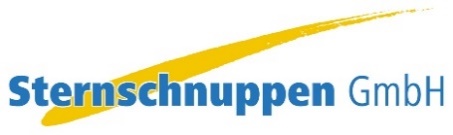 Vermittlungsvertragzwischen dem Vermittler:Sternschnuppen GmbHStellenvermittlung SozialwesenPostfach 1255707 Seengenund dem Arbeitgeber:Firma / Amtsstelle:	…verantwortliche Person:	…Strasse / Nr.:	…PLZ / Ortschaft:	…Die Sternschnuppen GmbH setzt alles daran, dem Arbeitgeber so schnell wie möglich eine geeignete Person zu vermitteln. Der Arbeitgeber führt Bewerbungsgespräche und Lohnverhandlungen ohne Teilnahme der Sternschnuppen GmbH durch. Die Anstellung erfolgt immer direkt via Arbeitgeber. Der Arbeitgeber ist bei befristeten Anstellungen berechtigt, den Arbeitnehmer nach vier Monaten ohne weitere Verpflichtungen gegenüber der Sternschnuppen GmbH als Festangestellten anzustellen. Der Arbeitgeber verpflichtet sich bei Vertragsabschluss zu folgenden Leistungen:Unaufgefordertes Zustellen einer Kopie des Arbeitsvertrages an die Sternschnuppen GmbH umgehend nach Vertragsabschluss.Bezahlung einer einmaligen Bearbeitungsgebühr von Fr. 250.--. Diese wird bei einer erfolgreichen Vermittlung vollständig zurückerstattet.Bezahlung einer Vermittlungsprovision bei Vertragsabschluss in folgender Höhe: 1 Monat Anstellung:		¼ Monatslohn2 Monate Anstellung:		½ Monatslohn3 Monate Anstellung:		¾ Monatslohn4 oder mehr Monate:		1 MonatslohnFestanstellung:		1 MonatslohnAls Basis gilt jeweils der vereinbarte Brutto-Monatslohn zuzüglich MWST und allfälliger Anteil 13. Monatslohn. Wird ein Freelancer vermittelt, wird sein Honorar analog obenstehendem Lohn mit je ¼ Vermittlungsprovision pro Monat berechnet.Aus dem Vermittlungsvertrag können gegenseitig keinerlei weitere Rechtsansprüche oder Schadenersatzforderungen geltend gemacht werden.………………………………………………………….	……………………………………….………….Ort / Datum	Unterschrift Arbeitgeber / Stempel………………………………………………………….	………………………………………………….Ort / Datum	Matthias Frutig, Sternschnuppen GmbH Stellenvermittlung Sozialwesen: seit 2008 mit Bewilligung des kantonalen Amtes für Wirtschaft und Arbeit.www.sternschnuppen.ch, www.stellenvermittlung-sozialwesen.chTel. 062 777 45 29StellenprofilWir suchen eine geeignete Person für folgende Stelle:Berufsbezeichnung:	…Aufgabengebiete:	…(evt. Stellenbeschrieb beilegen)	…	…Stellenprozent:	…Idealer Zeitpunkt des Stellenantritts:	…Stelle befristet bis:	…Festanstellung:		ja 		nein Klientenprogramm (falls vorhanden):	…Wir haben bereits selber inseriert:		ja 		neinWenn ja, bei welchen Zeitungen oder Homepages?Angabe notwendig um Doppelspurigkeiten zu vermeiden.	…So sind wir erreichbar:Firma / Bezeichnung Amtsstelle:	…Ansprechperson (Name / Vorname):	…Strasse / Nr.:	…PLZ / Ort:	…Telefon:	…E-Mail-Adresse:	…Stellenprofil und unterzeichneter Vermittlungsvertrag bitte senden an: per mail:	info@sternschnuppen.chper Post:	Sternschnuppen GmbH	Stellenvermittlung Sozialwesen	Matthias Frutig	Postfach 125	5707 SeengenWir freuen uns auf eine erfolgreiche Zusammenarbeit. Den Vertrag werden wir Ihnen umgehend ebenfalls unterzeichnet per Mail zurücksenden.Stellenvermittlung Sozialwesen: seit 2008 mit Bewilligung des kantonalen Amtes für Wirtschaft und Arbeit.www.sternschnuppen.ch, www.stellenvermittlung-sozialwesen.chTel. 062 777 45 29